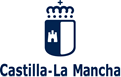 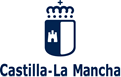 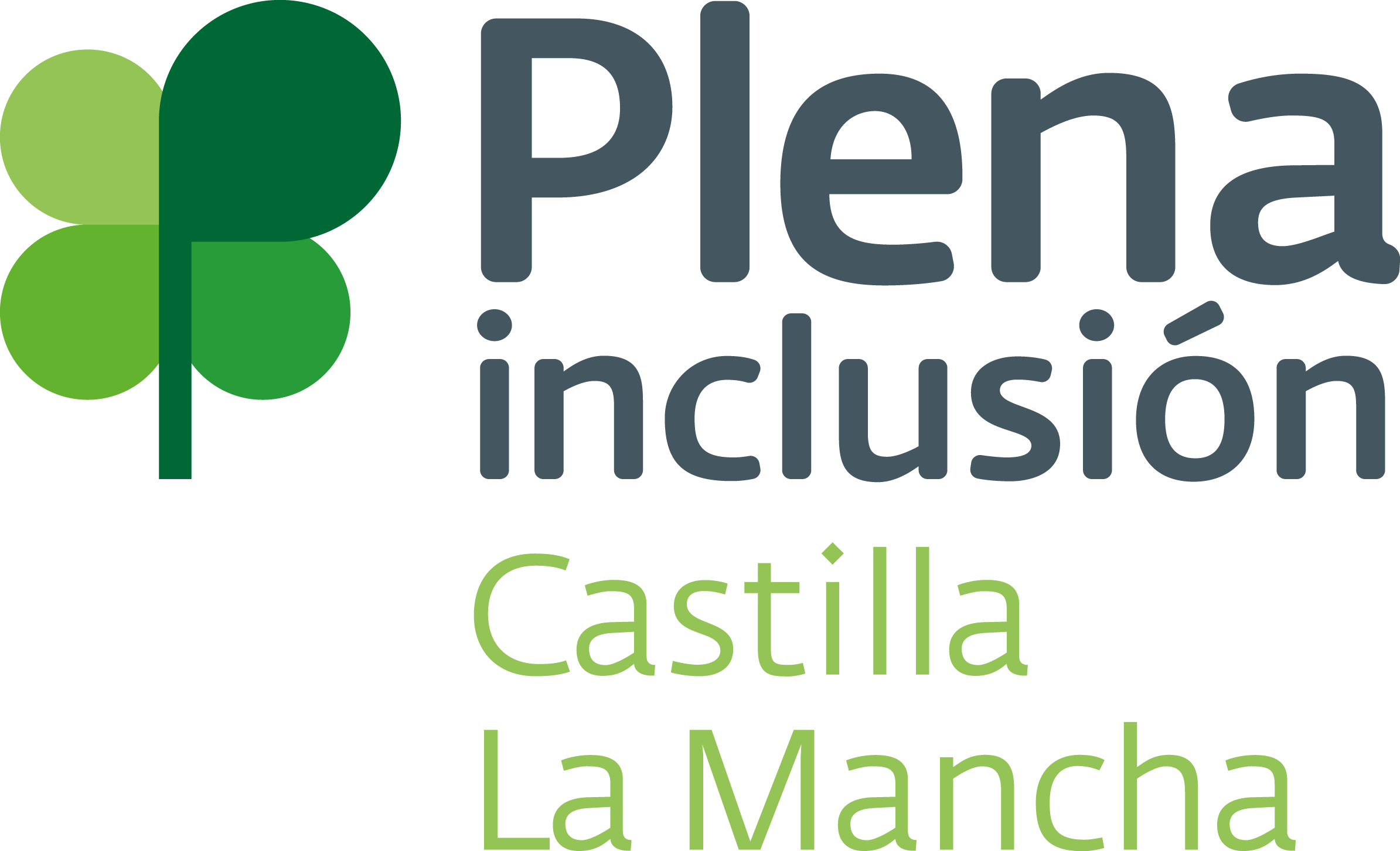 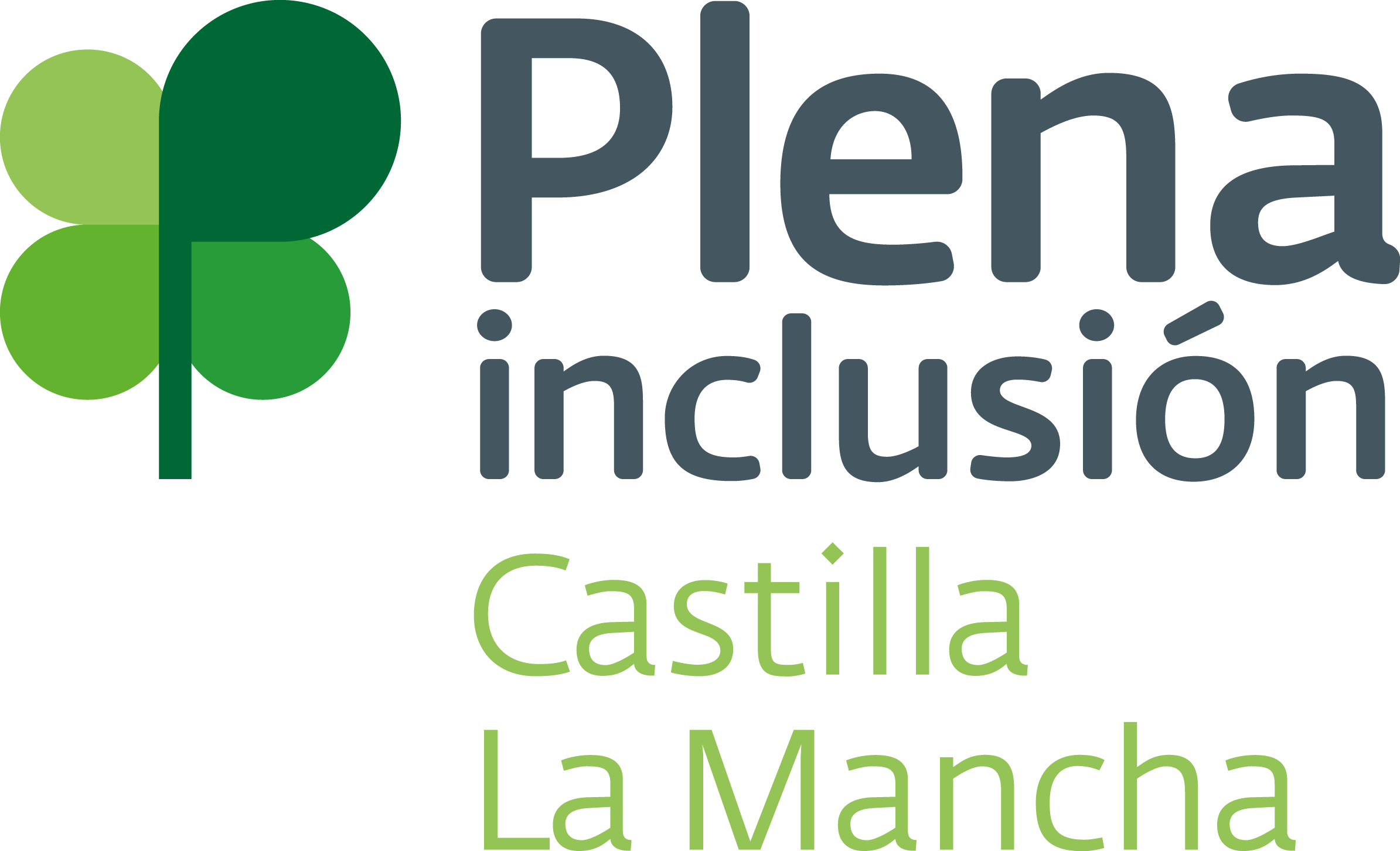 FICHA DE SOLICITUD DEL PROGRAMA DE TERMALISMO 2019PLAZO máximo 13 de septiembre de 2019D./Dª __________________________________________________________________________ en calidad de ___________________________________ de la asociación/entidad ___________________________________    de  la localidad  ______________________________________________________________________________ Una vez leídas las condiciones que se exponen en este dossier, con respecto a la participación en este Programa,ACEPTO y por ello SOLICITO:Participar en la 1ª CONVOCATORIA DEL PROGRAMA DE TERMALISMO 2019, eligiendo como balneario y fechas de entre las propuestas las indicadas a continuación (indicar tres por orden de preferencia):Pon una X en la casilla que proceda:Fecha:                		     Nombre y Apellidos y sello de la entidad: Firma:BALNEARIOFECHAS1. 2. 3. SÍ UTILIZARÉ AUTOBÚS GESTIONADO POR PLENA INCLUSIÓN CLMSÍ UTILIZARÉ AUTOBÚS GESTIONADO POR PLENA INCLUSIÓN CLMSÍ UTILIZARÉ AUTOBÚS GESTIONADO POR PLENA INCLUSIÓN CLMSÍ UTILIZARÉ AUTOBÚS GESTIONADO POR PLENA INCLUSIÓN CLMUTILIZARÉ VEHÍCULO PROPIOUTILIZARÉ VEHÍCULO PROPIOSINOADAPTADOSIN ADAPTARSÍNONÚMRO DE PERSONAS CON DISCAPACIDAD QUE PARTICIPARÁNNÚMERO TOTAL DEL GRUPO (INCLUYENDO A LOS MONITORES)